Паспорт «зелёной» площадки Земельный участок___________________________________Фотография зеленой площадки (Ильинский муниципальный район, п. Ильинское-Хованское)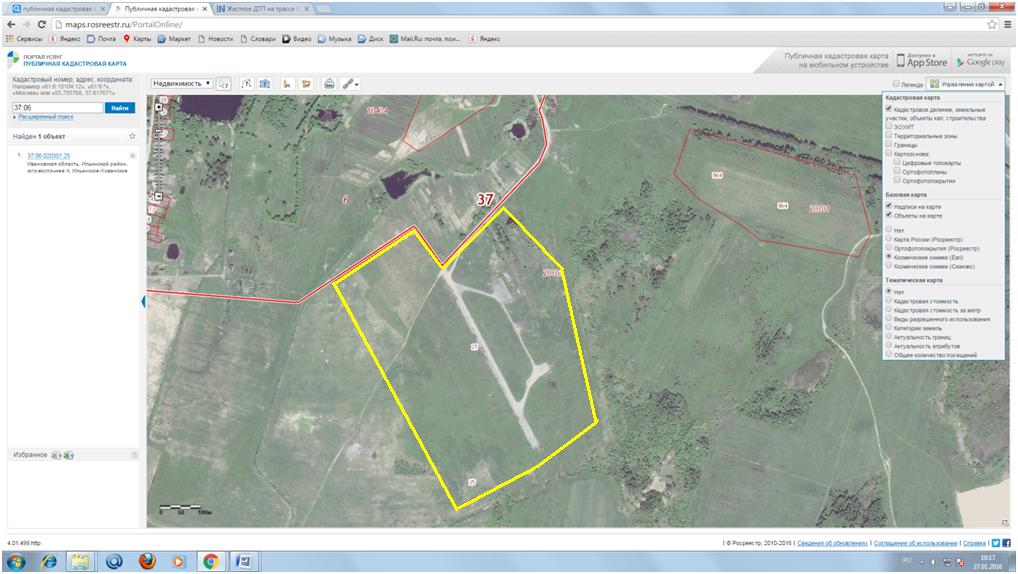 Границы участка обозначены желтой линиейУчасток №1. Ильинский муниципальный район, п. Ильинское-ХованскоеПлощадь участка – 28,1 гаЗемли промышленности и транспорта. Текущий владелец – государственная собственность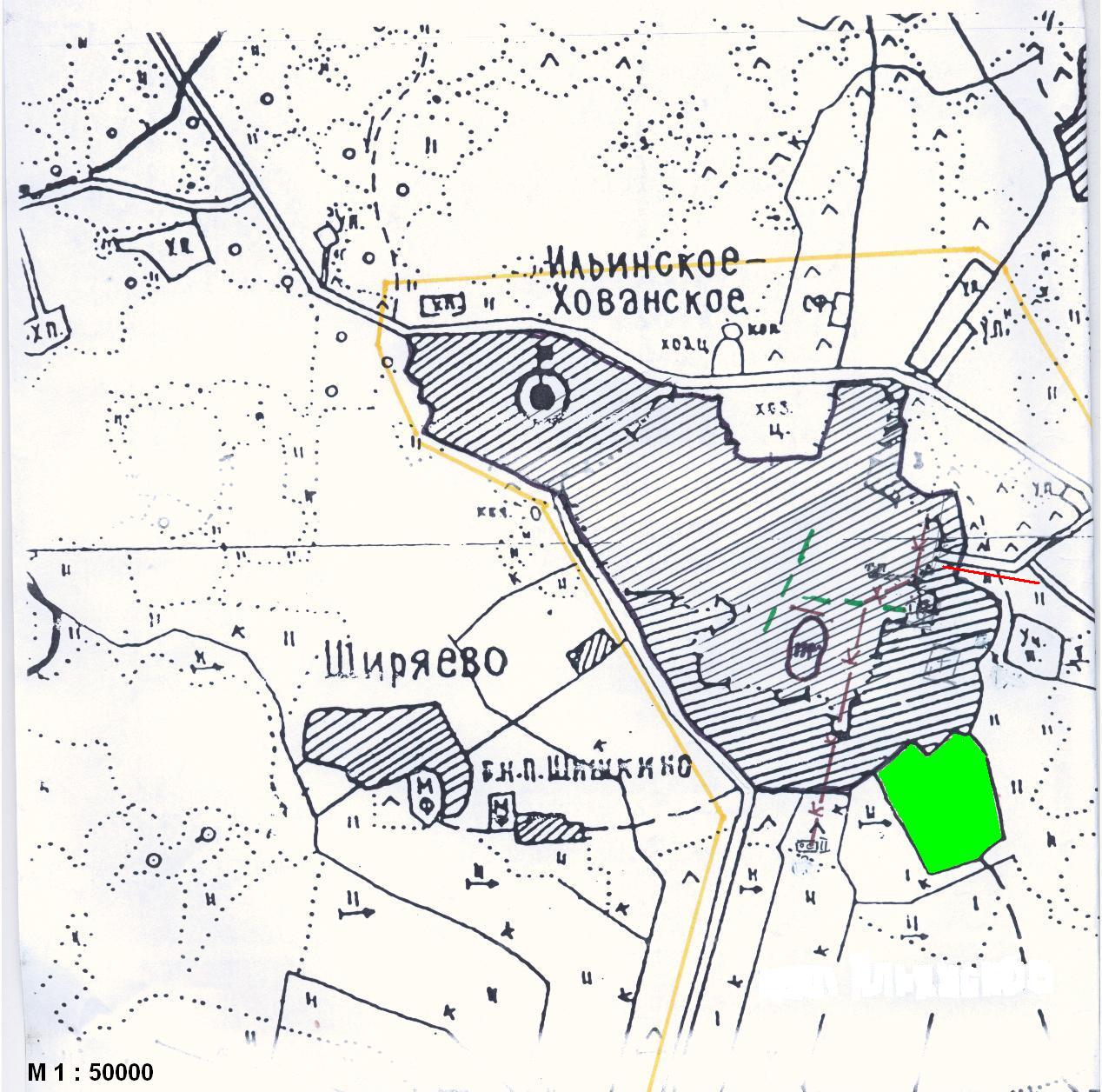 Электроэнергия			-2х10 МВт, расстояние до ближайшей сети – 500 мВодоснабжение			-Ближайшая сеть – 500 мКанализация			- Ближайшая сеть – 300 мГазоснабжение			- Мощность – 10000 м3/час, ближайшая сеть – 400 мТранспортная доступность	- Автодорога с а/б покрытием – 400 м ближайшие ж/д станции:  г. Тейково (Ивановская обл.)  – 53 км, г. Ростов (Ярославская обл.) – 45 кмКласс объекта Земельный участокКадастровая стоимость участка (руб.)1 357 761,30Категория земель (формулировка в соответствии с Земельным Кодексом РФ)Земли промышленности, транспорта и иного назначенияНазначение земельного участка (промышленное, жилищное, общественное, сельскохозяйственное использование или любое)ПромышленноеОписание земельного участка (форма, рельеф и т.п.)Прямоугольной формы, рельеф - ровныйПлощадь (га) 28,1 гаОписание местоположение объекта                                                 Район ИльинскийНаселенный пункт п. Ильинское-ХованскоеСобственник                                                                                       Государственная собственностьКонтактное лицо (Ф.И.О.)Васютинский Сергей Иванович, глава Ильинского муниципального районаКоординаты для контакта  Тел. 8(49353) 2-12-04, факс 8(49353) 2-15-05Первичное назначение объекта АэродромВозможное направление использования участкаСтроительство производственных объектовИнженерные коммуникации Водопровод (наличие, возможность подключения, расстояние до точки подключения, возможность бурения скважин)Ближайшая сеть – 500м Электроэнергия (имеющаяся мощность в наличии, возможность подключения, расстояние до точки подключения)2*10 МВт, расстояние до ближайшей сети – 500 м.Отопление (состояние, возможность подключения, расстояние до точки подключения)Ближайшая сеть – 400 м.Газ (имеющаяся мощность в наличии, возможность подключения, расстояние до точки подключения)10 000 м3/часБлижайшая сеть - 400 мКанализация (состояние, возможность подключения, расстояние до точки подключения)Ближайшая сеть – 300 мПодъездные пути Собственные подъездные пути (имеются, асфальтная или грунтовая дорога, по пересечённой местности, отсутствуют)Имеются, грунтовая дорога-0 км., асфальтовая -0,4 кмСобственная железнодорожная ветка (имеется, отсутствует)ОтсутствуютРасстояние до основных автомагистралей, наименование автомагистралей (км)Ростов-Иваново- Н.Новгогод 2 км.Расстояние до ближайшей ж/д станции (км)53 км. - г. Тейково Ивановской области;45 км. – г. Ростов Ярославской областиРасстояние до возможной точки врезки в ж/д пути (км)50 км.Расстояние до ближайшего жилья (км)0,5 км.Картографические материалы (карта расположения объекта на местности, либо кадастровый план территории) по возможности кадастровые выписки (Формат JPG)Карта расположения объекта прилагаетсяФотография объекта (Формат JPG)ПрилагаетсяЮридическая документация Наименование и номер документа (договор аренды, свидетельство о праве собственности)НетВид права Государственная собственностьОбременения НетПроцент готовности (наличие или стадия готовности землеустроительной документации)100% Предполагаемая форма участияАренда или собственностьДополнительные сведения (длительность прохождения административных процедур и т.п.)30-60 днейДата подготовки сведений31.01.2019 г.